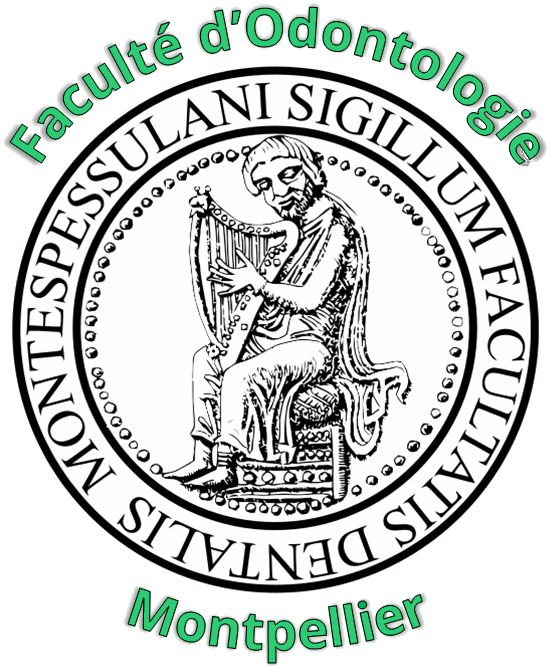 Dossier de demande d’équivalence d’Elément Constitutif d’une Unité d’Enseignement (ECUE)Année 2022 / 2023NOM : Prénom :Année d’Etudes :Tout dossier incomplet ne sera pas étudié.Avez-vous déjà bénéficié de dispense d’ECUE ?  Non 	 Oui, précisez lesquelles et l’année d’études concernée :ECUE demandée par équivalence (précisez son numéro) :Au titre de quel enseignement suivi, demandez-vous cette équivalence ? Précisez en détail le programme suivi (ou joindre un document) de l’enseignement qui pourrait justifier l’équivalence : Pour quelle(s) raison(s) demandez-vous cette équivalence ? Envoi du dossier uniquement par mail à : odonto-scolarite@umontpellier.fr avant le mardi 20 septembre 2022 (18h00) impérativement.Date : 								Signature de l’étudiant